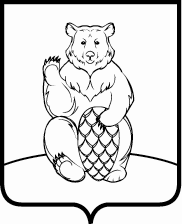 СОВЕТ ДЕПУТАТОВ ПОСЕЛЕНИЯ МИХАЙЛОВО-ЯРЦЕВСКОЕ В ГОРОДЕ МОСКВЕ  Р Е Ш Е Н И Е 	17 сентября 2020г. 								        №4/12О внесении изменений в решениеСовета депутатов поселенияМихайлово-Ярцевское от 20.07.2017№ 6/8 «Об утверждении перечня должностей муниципальных служащих администрации поселения Михайлово-Ярцевскоес ненормированным рабочим днем»В соответствии частью 3 статьи 27 Закона г. Москвы от 22.10.2008 № 50 «О муниципальной службе в Российской Федерации», руководствуясь Уставом поселения Михайлово-Ярцевское,СОВЕТ ДЕПУТАТОВ ПОСЕЛЕНИЯ МИХАЙЛОВО-ЯРЦЕВСКОЕРЕШИЛ:1. Внести изменения в решение  Совета депутатов поселения Михайлово-Ярцевское от 20.07.2017 № 6/8 «Об утверждении перечня должностей муниципальных служащих администрации поселения Михайлово-Ярцевское с ненормированным рабочим днем», утвердив приложение к решению в редакцию согласно приложению к настоящему решению.  2. Опубликовать настоящее решение в бюллетене «Московский муниципальный вестник» и разместить на официальном сайте администрации поселения Михайлово-Ярцевское в городе Москве в информационно-телекоммуникационной сети «Интернет».3. Настоящее решение вступает в силу со дня официального опубликования.4. Контроль за выполнением настоящего решения возложить на главу поселения Михайлово-Ярцевское Г.К. Загорского.Глава поселения                                                                              Г.К.ЗагорскийПЕРЕЧЕНЬдолжностей муниципальных служащих администрациипоселения Михайлово-Ярцевское с ненормированным рабочим днемВысшие должности муниципальной службы- глава администрацииГлавные должности муниципальной службыВедущие должности                            муниципальной службы		- первый заместитель главы администрацииГлавные должности муниципальной службыВедущие должности                            муниципальной службы		- заместитель главы администрацииГлавные должности муниципальной службыВедущие должности                            муниципальной службы		- начальники отделов- заместитель начальника отдела- заведующий сектором- советник